Logistics Department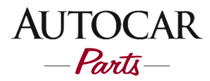 Loss and Damage Claims Procedure	SELF INSPECTION FORM	A request for an Inspection was sent on (Date). To date an inspection has not been made.  Per Item 300140, “Carrier will make inspection within 5 business days of request”. Since carrier has not made an inspection within the requested time, your right to an inspection has been waived. Since an inspection was not completed, we have completed the inspection as outlined below.Carrier InformationCarrier InformationCarrier InformationCarrier InformationCarrier InformationCarrier InformationCarrier InformationCarrier InformationCarrier InformationCarrier InformationCarrier InformationCarrier InformationCarrier InformationCarrier InformationCarrier InformationCarrier InformationCarrier InformationCarrier InformationCarrier InformationCarrier InformationCarrier InformationCarrier InformationCarrier InformationCarrier InformationCarrier InformationCarrier InformationCarrier InformationDate Sent to Carrier:Date Sent to Carrier:Date Sent to Carrier:Date Sent to Carrier:Date Sent to Carrier:Date Sent to Carrier:Freight Bill Date:Freight Bill Date:Freight Bill Date:Freight Bill Date:Freight Bill Date:Freight Bill Date:Carrier Name:Carrier Name:Carrier Name:Carrier Name:Carrier Pro:Carrier Pro:Carrier Pro:Carrier Pro:Carrier Pro:Shipper InformationShipper InformationShipper InformationShipper InformationShipper InformationShipper InformationShipper InformationShipper InformationShipper InformationShipper InformationShipper InformationShipper InformationShipper InformationShipper InformationShipper InformationShipper InformationShipper InformationShipper InformationShipper InformationShipper InformationShipper InformationShipper InformationShipper InformationShipper InformationShipper InformationShipper InformationShipper InformationShipper:Shipper:Address:Address:City:State:Zip:Zip:Point of Contact:Point of Contact:Point of Contact:Point of Contact:Point of Contact:Consignee InformationConsignee InformationConsignee InformationConsignee InformationConsignee InformationConsignee InformationConsignee InformationConsignee InformationConsignee InformationConsignee InformationConsignee InformationConsignee InformationConsignee InformationConsignee InformationConsignee InformationConsignee InformationConsignee InformationConsignee InformationConsignee InformationConsignee InformationConsignee InformationConsignee InformationConsignee InformationConsignee InformationConsignee InformationConsignee InformationConsignee InformationConsignee:Consignee:Consignee:Address:Address:City:State:Zip:Zip:Point of Contact:Point of Contact:Point of Contact:Point of Contact:Point of Contact:Consignee Control No:Consignee Control No:Consignee Control No:Consignee Control No:Consignee Control No:Consignee Control No:Consignee Control No:Product InformationProduct InformationProduct InformationProduct InformationProduct InformationProduct InformationProduct InformationProduct InformationProduct InformationProduct InformationProduct InformationProduct InformationProduct InformationProduct InformationProduct InformationProduct InformationProduct InformationProduct InformationProduct InformationProduct InformationProduct InformationProduct InformationProduct InformationProduct InformationProduct InformationProduct InformationProduct InformationValue of damaged article(s):Value of damaged article(s):Value of damaged article(s):Value of damaged article(s):Value of damaged article(s):Value of damaged article(s):Value of damaged article(s):Date of Inspection Request: Date of Inspection Request: Date of Inspection Request: Date of Inspection Request: Date of Inspection Request: Date of Inspection Request: Date of Inspection Request: Date of Inspection Request: Date of Inspection Request: Freight Bill Description of Shipment:Freight Bill Description of Shipment:Freight Bill Description of Shipment:Freight Bill Description of Shipment:Freight Bill Description of Shipment:Freight Bill Description of Shipment:Freight Bill Description of Shipment:Freight Bill Description of Shipment:Number and Types of Units Inspected:Number and Types of Units Inspected:Number and Types of Units Inspected:Number and Types of Units Inspected:Number and Types of Units Inspected:Number and Types of Units Inspected:Number and Types of Units Inspected:Number and Types of Units Inspected:PalletsCartonsCartonsCartonsCartonsCartonsCartonsRacksRacksRacksPieces & Weight:Pieces & Weight:Pieces & Weight:Pieces & Weight:Pieces & Weight:Prepaid or Collect:Prepaid or Collect:Prepaid or Collect:Prepaid or Collect:Prepaid or Collect:Prepaid or Collect:Description of product to be inspected: Description of product to be inspected: Description of product to be inspected: Description of product to be inspected: Description of product to be inspected: Description of product to be inspected: Description of product to be inspected: Description of product to be inspected: Description of damage including product and packaging: Description of damage including product and packaging: Description of damage including product and packaging: Description of damage including product and packaging: Description of damage including product and packaging: Description of damage including product and packaging: Description of damage including product and packaging: Description of damage including product and packaging: Description of damage including product and packaging: Description of damage including product and packaging: Details of InspectionWas packaging sufficient to protect product?    ☐ Yes         ☐ NoIs a Box Maker Certificate on carton:    ☐ Yes         ☐ No         ☐ UnknownWere there any markings on cartons:    ☐ Do not double stack         ☐ Fragile         ☐ This end up         ☐ NAIs repair possible?    ☐ Yes         ☐ NoIs salvage available?    ☐ Yes         ☐ NoAttachments:    ☐ Pictures         ☐ OS&D Report         ☐ Freight Bill         ☐ Dropped Trailer         ☐ Quality Control ReportName of Consignee Inspector:Name of Consignee Inspector:Date:Consignee Fax:Consignee Fax:Consignee  Email:Consignee Phone:Consignee Phone: